 فترة تجريبية لقاعدة البيانات يورومونيتر الخاصة بأبحاث الأسواق العالمية "باسبورت" 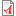 الزميلات والزملاء المحترمين، الطلبة الكرام، تعلن مكتبة جامعة بوليتكنك فلسطين عن فترة تجريبية (حتى تاريخ 20/10/2020) لقاعدة البيانات الرقمية "Passport Market Intelligence Database" وذلك ضمن مشروع التسويق الالكتروني.معلومات حول القاعدة: هي قاعدة بيانات توفر معلومات عن القطاعات والدول والمستهلكين في الأسواق العالمية، حيث تقوم بمساعدتك في وضع الأهداف والخطط الاستراتيجية عن طريق فهم بيئة السوق ومعرفة المنافسين والتوجهات المستقبلية التي تؤثر على عملك، وتقدم أبحاثا متكاملة عن المحيط التجاري وتحليل أداء الأسواق وأحجامها وحصص الشركات والعلامات التجارية، إضافةً إلى تحليل بنية أكبر الاقتصادات العالمية والعلاقات بين الشركات والتأثيرات والقوى الاقتصادية التي تقف خلف التطورات في العرض والطلب.ملاحظة هامة: الدخول الى هذه القاعدة فقط من داخل الجامعة بسبب توقف خدمة EZproxy، دون الحاجة الى اسم مستخدم او كلمة مرور، عبر الرابط التالي:https://www.portal.euromonitor.com/ لمزيد من المعلومات والتفاصيل، ارجو زيارة الرابط التالي:https://library.ppu.edu/ar/Databases/PASSPORT------------------------- محمد ابوحمدية مسؤول المكتبة الرقمية مكتبة جامعة بوليتكنك فلسطينhttps://www.portal.euromonitor.com